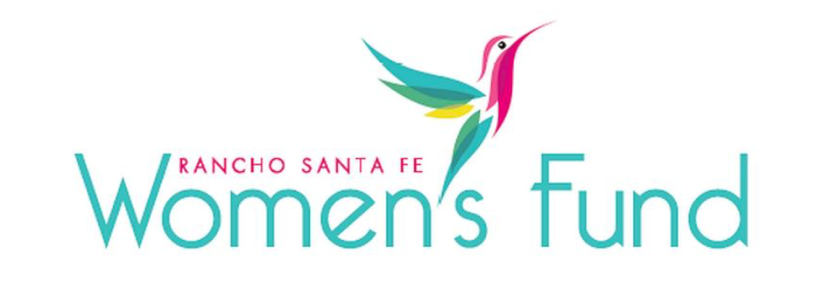 2023-24 Proposed Board SlateBoard Chair – Nikki Carmody ReamPast Board Chair – Susan HoehnGrant Co-Chairs – Cathy Burch and Kathy SageIncoming Grant Co-Chairs – Maritia Walper* and Sara Bennett* Past Grant Co-Chairs – Mara Buchholz and Nikki Carmody ReamMembership Co-Chair – Cheryl Salmen* and Melissa D’Amour*Finance Co-Chairs – Beth Terrana and Diane SolomonProgram Co-Chairs – Kirstjen Nielsen* and Muffy Walker*Publicity Chair – Elia Surran*Social Chair – Kelly Stroud*Social Media Chair – Hazel Bentinck*Technology Chair – Mara BuchholzVolunteer Chair – Ellie Cunningham*Members-at-Large – Cynthia Hudson*, Donna Vance*, Mary Consalvi*, Sandra Coufal* & Vivian Hardage*	* Board positions up for approval